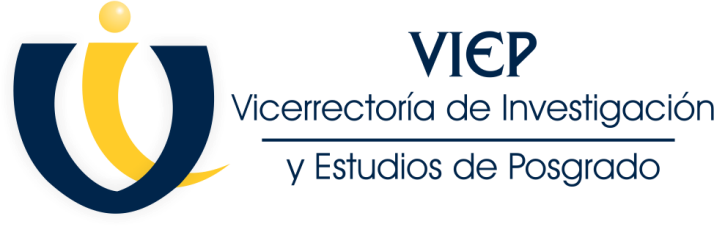 Proyectos de Investigación 2015Formato Solicitud de Recursos (BECAS)Nombre y Firma del Responsable del ProyectoVo. Bo. Dr. José Ramón Eguibar CuencaDirector de Investigación DGI/crm*Fecha:Título del Proyecto:Emitir cheque a nombre de :Por un monto mensual: Periodo de Pago :No. de Matrícula :A que programa pertenece:  Licenciatura, Maestría o Doctorado: Los soportes que adjunto son copias de: **Kárdex   (      )I.F.E.       (      )Constancia de que se encuentra realizando la tesis o registro de tesis, o avance de tesis (     )**Es obligatorio que el estudiante esté inscrito en un programa educativo para recibir beca.